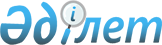 Об утверждении Правил формирования и использования размеров гарантийного и страхового фондов
					
			Утративший силу
			
			
		
					Постановление Правительства Республики Казахстан от 20 декабря 2012 года № 1644. Утратило силу постановлением Правительства Республики Казахстан от 23 декабря 2015 года № 1034      Сноска. Утратило силу постановлением Правительства РК от 23.12.2015 № 1034 (вводится в действие по истечении десяти календарных дней после дня его первого официального опубликования).      Примечание РЦПИ!

      В соответствии с Законом РК от 29.09.2014 г. № 239-V ЗРК по вопросам разграничения полномочий между уровнями государственного управления см. приказ и.о Министра национальной экономики Республики Казахстан от 27 марта 2015 года № 251. 

 

      В соответствии с подпунктом 6-2) статьи 3 Закона Республики Казахстан от 4 мая 2009 года «О товарных биржах» Правительство Республики Казахстан ПОСТАНОВЛЯЕТ:



      1. Утвердить прилагаемые:



      1) Правила формирования и использования гарантийного и страхового фондов;



      2) размеры:



      гарантийного фонда товарной биржи – десятитысячекратный размер месячного расчетного показателя, установленного законом Республики 

Казахстан о республиканском бюджете на соответствующий финансовый год;



      обязательного взноса члена товарной биржи в страховой фонд – трехсоткратный размер месячного расчетного показателя, 

установленного законом Республики Казахстан о республиканском бюджете на финансовый год.



      2. Настоящее постановление вводится в действие по истечении десяти календарных дней со дня первого официального опубликования.      Премьер-Министр

      Республики Казахстан                       С.Ахметов

Утверждены          

постановлением Правительства 

Республики Казахстан    

от 20 декабря 2012 года № 1644 

Правила

формирования и использования гарантийного

и страхового фондов 

1. Общие положения 

      1. Настоящие Правила формирования и использования гарантийного и страхового фондов (далее - Правила) разработаны в соответствии с подпунктом 6-2) статьи 3 Закона Республики Казахстан от 4 мая 2009 года «О товарных биржах» и устанавливают порядок формирования и использования гарантийного и страхового фондов.



      2. В настоящих Правилах используются следующие понятия и определения:



      1) товарная биржа - юридическое лицо, созданное в организационно-правовой форме акционерного общества, осуществляющее организационное и техническое обеспечение торгов путем их непосредственного проведения с использованием торговой системы товарной биржи;



      2) клиринговая организация (клиринговый центр) - независимая от товарной биржи организация, обслуживающая товарную биржу на основании заключенного с нею договора, или специально организованное структурное подразделение в составе товарной биржи, и осуществляющая клиринг биржевых сделок, включая определение требований и (или) обязательств сторон по фьючерсным и опционным сделкам, организацию расчетов по ним;



      3) страховой фонд - денежный фонд, формируемый товарной биржей и (или) ее клиринговой организацией за счет обязательных взносов членов товарной биржи в целях обеспечения исполнения заключенных на бирже сделок;



      4) гарантийный фонд - денежный фонд, формируемый товарной биржей за счет собственных средств в целях обеспечения исполнения заключенных на товарной бирже сделок.



      3. В целях принятия мер по снижению рисков неисполнения биржевых сделок:



      1) товарная биржа и (или) ее клиринговая организация создают страховой фонд;



      2) товарная биржа создает гарантийный фонд.



      4. Средства страхового и гарантийного фондов учитываются на отдельных счетах на балансе товарной биржи и (или) ее клирингового центра. 

2. Порядок формирования гарантийного фонда 

      5. Гарантийный фонд формируется за счет собственных средств товарных бирж и (или) ее членов.



      6. Источниками формирования гарантийного фонда являются деньги, поступившие в качестве оплаты акций товарной биржи и (или) за счет прибыли товарной биржи и других поступлений, не запрещенных законодательством.



      7. Размер гарантийного фонда товарной биржи утверждается Правительством Республики Казахстан.



      8. Отчисления в гарантийный фонд осуществляются товарной биржей и (или) ее членами. 

3. Порядок формирования страхового фонда 

      9. В случае формирования страхового фонда товарной биржей, он формируется за счет обязательных взносов членов товарной биржи.



      В случае формирования страхового фонда клиринговой организацией, он формируется за счет обязательных взносов членов товарной биржи, имеющих договор на клиринговое обслуживание с клиринговой организацией товарной биржи.



      10. Страховой фонд формируется в денежном виде и должен находиться на текущем счете товарной биржи в виде отдельного неснижаемого остатка. При этом страховой фонд формируется в течение действия лицензии на право осуществления деятельности товарной биржи.



      11. Размер обязательного взноса члена товарной биржи в страховой фонд утверждается Правительством Республики Казахстан.



      12. Средства страхового фонда подлежат возврату членам биржи по их заявлению в случае их выхода из членов биржи и при условии отсутствия у них задолженности перед биржей и (или) клиринговой организацией, а также биржевым сделкам, исполняемым при участии товарной биржи и (или) клиринговой организации. 

4. Порядок использования гарантийного и страхового фондов 

      13. Гарантийный фонд товарной биржи и страховой фонд товарной биржи и (или) ее клиринговой организации призваны компенсировать риск потери товарной биржей или ее клиринговой организацией ликвидности при неисполнении участниками торгов своих денежных обязательств по заключенным биржевым сделкам.



      14. Средства гарантийного и страхового фондов подлежат использованию в следующем порядке:



      1) в случае реализации тех рисков, для покрытия которых созданы страховой и гарантийный фонды, исполнительным органом биржи (клиринговой организацией) принимается решение об их использовании;



      2) средства фонда могут быть использованы только для покрытия убытков (за исключением упущенной выгоды) пострадавшей стороне по сделке, заключенной на товарной бирже;



      3) объем средств фонда, используемых для покрытия убытков по одной биржевой сделке, не может превышать установленную внутренними положениями товарной биржи (клиринговой организации) величину и, в любом случае, не может превышать совокупные активы данного фонда. 

5. Отчетность по гарантийному и страховому фондам 

      15. Товарная биржа ежемесячно не позднее седьмого рабочего дня месяца, следующего за отчетным месяцем, представляет на бумажном носителе уполномоченному государственному органу по регулированию деятельности товарных бирж отчет о размере гарантийного и страхового фондов по состоянию на последнюю дату отчетного месяца с приложением к нему банковской выписки, подтверждающей указанные денежные остатки на банковском счете товарной биржи.



      16. Отчет о размере гарантийного и страхового фондов представляется в произвольной форме за подписью первого руководителя товарной биржи (на период его отсутствия – лицом его замещающим) и ее главного бухгалтера с обязательным заверением печатью товарной биржи.
					© 2012. РГП на ПХВ «Институт законодательства и правовой информации Республики Казахстан» Министерства юстиции Республики Казахстан
				